    	NAME_________________________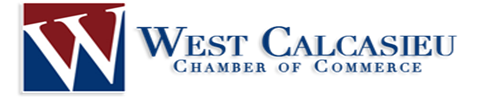 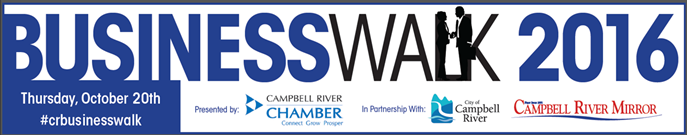 Your participation will help promote networking opportunities and establish long term business partnerships.  The Chamber wants to make sure we periodically talk face-to-face to the business owners and managers and find out their needs and concerns and see how we might assist. Please join us in this effort to recruit new members.VOLUNTEER FOR ONE OR ALL DAYS*Circle what days & time***We will be handing out goodie bags if your business would like to add any promotional items.**  For more information call the West Cal Chamber office at 337-313-1121VintonSulphurWestlakeTuesday – May 309a – 12p1p –  3pWednesday – May 319a –  12p & 1p – 3pThursday – June 19a – 12p & 1p – 3pVintonSulphurWestlakeMonday – June 199a-12p & 1p-3pTuesday – June 209a - 12p & 1p - 3pWednesday – June 219a - 12p & 1p - 3pThursday – June 229a - 12p & 1p - 3pVintonSulphurWestlakeMonday – August 149a-12p & 1p-3pTuesday – August 159a - 12p & 1p - 3pWednesday – August 169a - 12p & 1p - 3pThursday – August 179a - 12p & 1p - 3p